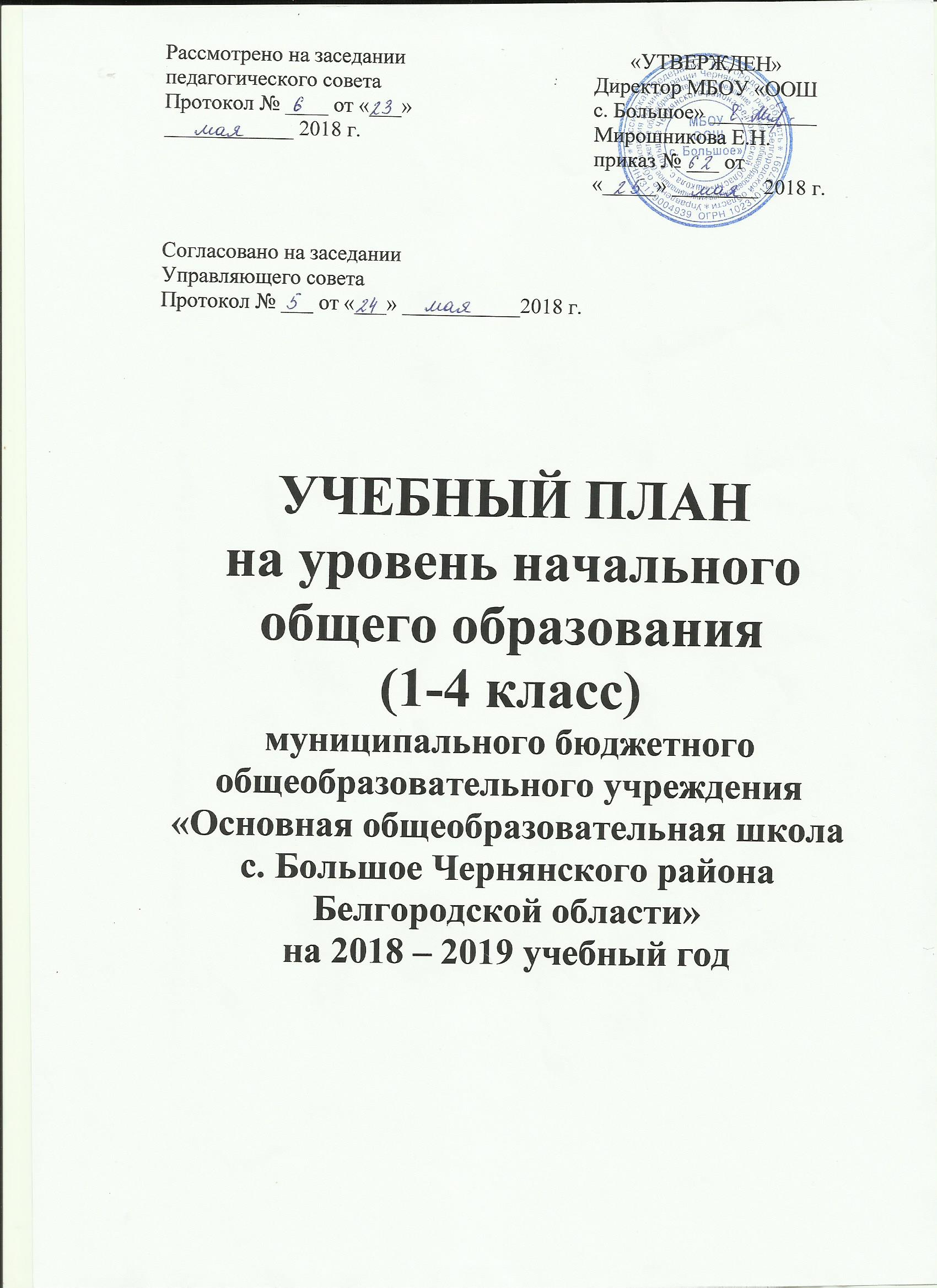 ПОЯСНИТЕЛЬНАЯ ЗАПИСКА     Учебный план начального общего образования МБОУ «ООШ с. Большое» соответствует действующему законодательству Российской Федерации в области образования, обеспечивает введение в действие и реализацию требований федерального государственного образовательного стандарта начального общего образования (ФГОС НОО), определяет общий объём нагрузки и максимальный объём аудиторной нагрузки обучающихся, состав и структуру обязательных предметных областей по классам.  Максимальная аудиторная недельная нагрузка обучающихся соответствует требованиям СанПиН.     Нормативной базой, лежащей в основе разработки учебного плана на уровне начального общего образования, являются следующие документы:Федеральный уровень Конституция Российской Федерации  (с учетом поправок, внесенных Законами Российской Федерации о поправках к Конституции Российской Федерации от 30.12.2008 N 6-ФКЗ, от 30.12.2008 N 7-ФКЗ, от 05.02.2014 N 2-ФКЗ, от 21.07.2014 N 11-ФКЗ)  (ст.43).Государственная программа Российской Федерации «Развитие образования» на 2013-2020 годы (с изменениями и дополнениями) (Постановление Правительства РФ от 15 апреля 2014 г. N 295).Федеральный закон от 29.12.2012 №273-ФЗ «Об образовании в Российской Федерации».Постановление Главного государственного санитарного врача Российской Федерации от 29 декабря 2010г. №189 г. Москва «Об утверждении СанПиН 2.4.2.2821-10 «Санитарно-эпидемиологические требования к условиям и организации обучения в общеобразовательных учреждениях», зарегистрированные в Минюсте РФ 3 марта 2011 г. (регистрационный №19993).Постановление Главного государственного санитарного врача Российской Федерации от 24 ноября 2015г. №81 «О внесении изменений №3 в  СанПиН 2.4.2.2821-10 «Санитарно-эпидемиологические требования к условиям и организации обучения, содержания  в общеобразовательных организациях», зарегистрированные в Минюсте РФ 18 декабря 2015 г. (регистрационный №40154). Приказ Министерства образования и науки Российской Федерации  от  30 августа 2013 года № 1015 «Об утверждении Порядка организации и осуществления образовательной деятельности по основным общеобразовательным программам – образовательным программам начального общего, основного общего и среднего общего образования». Зарегистрирован в Минюсте РФ 1 октября 2013 г. (регистрационный N 30067).Приказ Министерства образования и науки Российской Федерации  от 13 декабря 2013 года № 1342 г. Москва «О внесении изменений в Порядок организации и осуществления образовательной деятельности по основным общеобразовательным программам – образовательным программам начального общего, основного общего и среднего общего образования, утвержденный приказом Министерства образования и науки Российской Федерации от 30 августа 2013 г. N 1015». Зарегистрирован в Минюсте РФ 1 октября 2013г. (регистрационный №30067).Приказ Министерства образования и науки РФ от 17 июля 2015 г. N 734 «О внесении изменений в Порядок организации и осуществления образовательной деятельности по основным общеобразовательным программам – образовательным программам начального общего, основного общего и среднего общего образования, утвержденный приказом Министерства образования и науки Российской Федерации от 30 августа 2013 г. N 1015». Зарегистрирован в Минюсте РФ 13 августа 2015г. (регистрационный №38490).Приказ Министерства образования и науки РФ от 06 октября 2009 года № 373 «Об утверждении и введении в действие федерального государственного образовательного стандарта начального общего образования». Зарегистрирован в Минюсте РФ 22 декабря 2009г. (регистрационный №15785).Приказ  Министерства образования и науки РФ от 26 ноября 2010 года № 1241 «О внесении изменений в федеральный государственный образовательный стандарт начального общего образования, утвержденный приказом Министерства образования и науки Российской Федерации от 6 октября 2009 года  № 373». Зарегистрирован в Минюсте РФ 4 февраля 2011г. (регистрационный №19707).Приказ  Министерства образования и науки РФ от   22 сентября  2011 года № 2357 «О внесении изменений в федеральный государственный образовательный стандарт начального общего образования, утвержденный приказом Министерства образования и науки Российской Федерации от 6 октября 2009 года  № 373». Зарегистрирован в Минюсте РФ 12 декабря 2011г. (регистрационный №22540).Приказ  Министерства образования и науки РФ от   18 декабря  2012 года № 1060 «О внесении изменений в федеральный государственный образовательный стандарт начального общего образования, утвержденный приказом Министерства образования и науки Российской Федерации от 6 октября 2009 года  № 373». Зарегистрирован в Минюсте РФ 11 февраля 2013г. (регистрационный №26993).Приказ  Министерства образования и науки РФ от   29 декабря  2014 года № 1643 «О внесении изменений в приказ Министерства образования и науки РФ от 6 октября 2009 года №373 «Об утверждении и введении в действие федерального государственного образовательного стандарта начального общего образования». Зарегистрирован в Минюсте РФ 6 февраля 2015г. (регистрационный №35916).Приказ  Министерства образования и науки РФ от   15 мая  2015 года № 507 «О внесении изменений в федеральный государственный образовательный стандарт начального общего образования, утвержденный приказом Министерства образования и науки Российской Федерации от 6 октября 2009 года  № 373». Зарегистрирован в Минюсте РФ 18 июня 2015г. (регистрационный №37714).Приказ  Министерства образования и науки РФ от   31 декабря  2015 года № 1576 «О внесении изменений в федеральный государственный образовательный стандарт начального общего образования, утвержденный приказом Министерства образования и науки Российской Федерации от 6 октября 2009 года  № 373». Зарегистрирован в Минюсте РФ 2 февраля 2016г. (регистрационный №40936).Приказ Министерства образования и науки РФ от 31 марта 2014 г. N 253 «Об утверждении федерального перечня учебников, рекомендуемых к использованию при реализации имеющих государственную аккредитацию образовательных программ начального общего, основного общего, среднего общего образования».Приказ Министерства образования и науки РФ от 08 июня 2015 г. №576 «О внесении изменений в федеральный перечень учебников, рекомендуемых к использованию при реализации имеющих государственную аккредитацию образовательных программ начального общего, основного общего, среднего общего образования, утвержденный приказом Министерства образования и науки РФ от 31.03.2014 г. №253».Приказ Министерства образования и науки РФ от 28 декабря 2015 г. №1529 «О внесении изменений в федеральный перечень учебников, рекомендуемых к использованию при реализации имеющих государственную аккредитацию образовательных программ начального общего, основного общего, среднего общего образования, утвержденный приказом Министерства образования и науки РФ от 31.03.2014 г. №253».Приказ Министерства образования и науки РФ от 26 января 2016 г. №38 «О внесении изменений в федеральный перечень учебников, рекомендуемых к использованию при реализации имеющих государственную аккредитацию образовательных программ начального общего, основного общего, среднего общего образования, утвержденный приказом Министерства образования и науки РФ от 31.03.2014 г. №253».Приказ Министерства образования и науки РФ от 21 апреля 2016 г. №459 «О внесении изменений в федеральный перечень учебников, рекомендуемых к использованию при реализации имеющих государственную аккредитацию образовательных программ начального общего, основного общего, среднего общего образования, утвержденный приказом Министерства образования и науки РФ от 31.03.2014 г. №253».Приказ Министерства образования и науки РФ от 05 июля 2017 г. №629 «О внесении изменений в федеральный перечень учебников, рекомендуемых к использованию при реализации имеющих государственную аккредитацию образовательных программ начального общего, основного общего, среднего общего образования, утвержденный приказом Министерства образования и науки РФ от 31.03.2014 г. №253».Региональный уровеньПостановление Правительства Белгородской обл. от 28 октября 2013 г. №431-пп «Об утверждении Стратегии развития дошкольного, общего и дополнительного образования Белгородской области на 2013-2020 годы».Постановление Правительства Белгородской области от 30 декабря 2013 года №528-пп «Об утверждении государственной программы «Развитие образования Белгородской области на 2014-2020 годы».Закон Белгородской области от 31 октября 2014 г. №314 «Об образовании в Белгородской области».Постановление Правительства Белгородской области от 30 ноября 2006 г.                                       N 236-пп «Об утверждении методики формирования фонда оплаты труда в общеобразовательных учреждениях Белгородской области на основе нормативно-подушевого финансирования».Муниципальный уровеньПостановление администрации муниципального района «Чернянский район» №146 от 20 февраля 2015 года «Об утверждении муниципальной программы «Развитие образования Чернянского района Белгородской области на 2015-2020 годы».Письма Министерства образования и наукиПисьмо Министерства образования и науки РФ от 19.04.2011г. № 03-255 «О введении федерального государственного образовательного стандарта общего образования».Письмо Министерства образования и науки РФ от 21 апреля 2014 г. №08-516 «О реализации курса ОРКСЭ».Письмо Министерства образования и науки РФ от 02 февраля 2015г.  № НТ-136/08 «О федеральном перечне учебников».Письмо Министерства образования и науки РФ от 31 марта 2015 г. №08-461 «О направлении регламента выбора модуля курса ОРКСЭ».Письмо Министерства образования и науки РФ от 25 мая 2015 г. №08-761 «Об изучении предметных областей: «Основы религиозных культур и светской этики» и «Основы духовно-нравственной культуры народов России».Письмо Министерства образования и науки Российской Федерации от 16.05.2018 г. №08-1211 «Об использовании учебников и учебных пособий в образовательной деятельности».Школьный уровень Устав муниципального бюджетного общеобразовательного учреждения «ООШ с. Большое». Утверждён 23.12.2015 г.Основная образовательная программа начального общего образования муниципального бюджетного общеобразовательного учреждения «ООШ с. Большое». Утверждена приказом №61  от 24.05.2018 г.)Положение о формах, периодичности, порядке текущего контроля успеваемости и промежуточной аттестации обучающихся в муниципальном бюджетном  общеобразовательном учреждении ««ООШ с. Большое». Утверждено приказом № 6 от 11 января 2017 г.Положение о механизме распределения часов части учебного плана, формируемой участниками образовательных отношений и плана внеурочной деятельности МБОУ «ООШ с. Большое». Утверждено приказом №68 от 17.06. 2015 г. Приказ от 23.04.2018 г. №46 «Об утверждении списка учебников на 2018-2019  учебный год».В 2018-2019 учебном году в 1-4 классах осуществляется обучение по ФГОС НОО (УМК «Школа России»).Обязательная часть учебного плана определяет состав обязательных учебных предметов,  учебное время, отводимое на их изучение по классам (годам) обучения и обеспечивает решение важнейших целей современного начального образования:- формирование гражданской идентичности обучающихся,- приобщение к общекультурным и национальным ценностям, информационным технологиям,- готовность к продолжению образования на последующих уровнях основного общего образования,- формирование здорового образа жизни. Обязательная часть учебного плана  представлена 9 предметными областями «Русский язык и литературное чтение», «Родной язык и литературное чтение на родном языке», «Иностранный язык», «Математика и информатика», «Обществознание и естествознание (окружающий мир)», «Искусство», «Технология», «Физическая культура», «Основы религиозных культур и светской этики», каждая из которых направлена на решение основных задач реализации содержания учебных предметов,  входящих в их состав. Предметная область «Русский язык и литературное чтение» представлена предметами «Русский язык» - 4 часа в неделю в 1-4 классах, «Литературное чтение» - 4 часа в неделю в 1-3 классах, 3 часа – в 4 классе.    Предметная область «Родной язык и литературное чтение на родном языке» представлена учебными предметами «Родной язык» и «Литературное чтение на родном языке»  в 1-4 классах. В соответствии с заявлениями родителей (законных представителей) обучающихся родным языком выбран «русский язык», поэтому учебные предметы «Родной язык» и «Литературное чтение на родном языке» не реализуются в образовательном учреждении.Предметная область «Иностранный язык» представлена предметом «Иностранный язык (английский)» - 2 часа в неделю во 2-4 классах. Предметная область «Математика и информатика» представлена учебным предметом «Математика», который изучается в 1-4 классах в объёме 4 часов в неделю. Предметная область «Обществознание и естествознание (окружающий мир)» представлена предметом «Окружающий мир» (2 часа в неделю в 1-4 классах). Предметная область «Искусство» представлена учебными предметами «Изобразительное искусство» и «Музыка» (по 1 часу в неделю в 1-4 классах).        Предметная область «Технология» представлена предметом   «Технология» (1 час в неделю в 1-4 классах). Предметная область «Физическая культура» представлена учебным предметом «Физическая культура» (3 часа в неделю в 1-4 классах).   В рамках предметной области «Основы религиозных культур и светской этики» в 4 классе осуществляется изучение модуля «Основы православной культуры» с согласия родителей (законных представителей), на основании письменного заявления – в объёме 1 часа в неделю.Часть, формируемая участниками образовательных отношений в учебном плане, отведена для  увеличения часов на изучение  русского языка в 1-4 классах по 1 часу в каждом классе. Для обучающихся  1-3 классов годовая промежуточная аттестация проводится без аттестационных испытаний с 15  по 25 мая.Для учащихся 4-го  класса годовая промежуточная аттестация проводится с аттестационными испытаниями с 26 по 31 мая.Формы промежуточной аттестацииСетка часов учебного плана для 1-4 классов (недельная)Сетка часов учебного плана для 1-4 классов (годовая)УЧЕБНО-МЕТОДИЧЕСКОЕ СОПРОВОЖДЕНИЕ УЧЕБНОГО ПЛАНАКлассПредметФорма проведения1Русский языкДиктант с грамматическим заданием1МатематикаСтандартизированная контрольная работа2Русский языкДиктант с грамматическим заданием2МатематикаСтандартизированная контрольная работа3Русский языкДиктант с грамматическим заданием3МатематикаСтандартизированная контрольная работа4Русский языкДиктант с грамматическим заданием4МатематикаСтандартизированная контрольная работаПредметные областиУчебные предметы1 – 2 классы1 – 2 классы3 – 4 классы3 – 4 классы3 – 4 классы3 – 4 классыВсегоОБЯЗАТЕЛЬНАЯ ЧАСТЬУчебные предметы1 – 2 классы1 – 2 классы3 – 4 классы3 – 4 классы3 – 4 классы3 – 4 классыВсегоРусский язык и литературное чтениеРусский язык11111116Русский язык и литературное чтениеРусский язык33333316Русский язык и литературное чтениеЛитературноечтение11111115Русский язык и литературное чтениеЛитературноечтение331 (проводится совместно с ОРКСЭ)15Русский язык и литературное чтениеЛитературноечтение33222215Родной язык и литературное чтение на родном языкеРодной язык0000000Родной язык и литературное чтение на родном языкеЛитературное чтение на родном языке0000000Иностранный язык Иностранный язык (английский)-222226Математика и информатикаМатематика11111116Математика и информатикаМатематика33333316Обществознаниеи естествознание (окружающий мир)Окружающий мир2222228Основы религиозных культур и светской этикиОсновы религиозных культур и светской этики----1 (проводится совместно с литер. чт.)1 (проводится совместно с литер. чт.)1ИскусствоМузыка1111114ИскусствоИзобразительное искусство1111114ТехнологияТехнология1111114Физическая культураФизическаякультура33333312Итого20222222222286Часть, формируемая участниками образовательных   отношенийЧасть, формируемая участниками образовательных   отношенийЧасть, формируемая участниками образовательных   отношенийЧасть, формируемая участниками образовательных   отношенийЧасть, формируемая участниками образовательных   отношенийЧасть, формируемая участниками образовательных   отношенийЧасть, формируемая участниками образовательных   отношенийЧасть, формируемая участниками образовательных   отношенийЧасть, формируемая участниками образовательных   отношенийРусский язык и литературное чтениеРусский язык1111114Максимально допустимая аудиторная недельная нагрузка (5-ти дневная неделя)21232323239090Предметные областиУчебные предметы1 – 2 классы1 – 2 классы3 – 4 классы3 – 4 классы3 – 4 классы3 – 4 классыВсегоОБЯЗАТЕЛЬНАЯ ЧАСТЬУчебные предметы1 – 2 классы1 – 2 классы3 – 4 классы3 – 4 классы3 – 4 классы3 – 4 классыВсегоРусский язык и литературное чтениеРусский язык333434343434540Русский язык и литературное чтениеРусский язык201201204204204204540Русский язык и литературное чтениеЛитературноечтение333434343434506Русский язык и литературное чтениеЛитературноечтение20120134 (проводится совместно с ОРКСЭ)506Русский язык и литературное чтениеЛитературноечтение201201136136136136506Родной язык и литературное чтение на родном языкеРодной язык0000000Родной язык и литературное чтение на родном языкеЛитературное чтение на родном языке0000000Иностранный язык Иностранный язык (английский)-68136136136136204Математика и информатикаМатематика333434343434540Математика и информатикаМатематика201201204204204204540Обществознаниеи естествознание (окружающий мир)Окружающий мир134134136136136136270Основы религиозных культур и светской этикиОсновы религиозных культур и светской этики----34 (проводится совместно с литер. чт.)34 (проводится совместно с литер. чт.)34ИскусствоМузыка676768686868135ИскусствоИзобразительное искусство676768686868135ТехнологияТехнология676768686868135Физическая культураФизическаякультура201201204204204204405Итого6607487487487487482904Часть, формируемая участниками образовательных   отношенийЧасть, формируемая участниками образовательных   отношенийЧасть, формируемая участниками образовательных   отношенийЧасть, формируемая участниками образовательных   отношенийЧасть, формируемая участниками образовательных   отношенийЧасть, формируемая участниками образовательных   отношенийЧасть, формируемая участниками образовательных   отношенийЧасть, формируемая участниками образовательных   отношенийЧасть, формируемая участниками образовательных   отношенийРусский язык и литературное чтениеРусский язык676768686868135Максимально допустимая аудиторная недельная нагрузка (5-ти дневная неделя)69378278278278230393039№ п/пПредметыКлассПрограммаПрограммаПрограммаУчебникиУчебникиУчебникиОбеспеченность обучающихся в %№ п/пПредметыКлассВидАвторГод изданияАвторНазваниеГод изданияОбеспеченность обучающихся в %русский язык1Государственная авторскаяКанакина В.П., Горецкий В.Г. 2011Горецкий В.Г., Кирюшкин В.А., Виноградская Л.А. и др.Азбука. 1 класс2011100%русский язык1Государственная авторскаяКанакина В.П., Горецкий В.Г. 2011Канакина В.П., Горецкий В.Г. Русский язык. 1 класс2011100%русский язык2Государственная авторскаяКанакина В.П., Горецкий В.Г. 2011Канакина В.П., Горецкий В.Г. Русский язык.2 класс2012100%русский язык3Государственная авторскаяКанакина В.П., Горецкий В.Г. 2011Канакина В.П., Горецкий В.Г. Русский язык. 3 класс2013100%русский язык4Государственная авторскаяКанакина В.П., Горецкий В.Г. 2011Канакина В.П., Горецкий В.Г.Русский язык.4 класс2014100%литературное чтение1Государственная авторскаяКлиманова Л.Ф., Бойкина М.В.2011Климанова Л.Ф., Горецкий В.Г., Голованова М.В. и др. Литературное чтение. 1 класс2011100%литературное чтение2Государственная авторскаяКлиманова Л.Ф., Бойкина М.В.2011Климанова Л.Ф., Горецкий В.Г., Голованова М.В. и др. Литературное чтение.2 класс2012100%литературное чтение3Государственная авторскаяКлиманова Л.Ф., Бойкина М.В.2011Климанова Л.Ф., Горецкий В.Г., Голованова М.В. и др. Литературное чтение.3 класс2013100%литературное чтение4Государственная авторскаяКлиманова Л.Ф., Бойкина М.В.2011Климанова Л.Ф., Горецкий В.Г., Голованова М.В. и др. Литературное чтение. 4 класс2014100%английский язык2Государственная авторскаяКузовлев В.П.2011Кузовлев В.П., Перегудова Э.Ш., Пастухова С.А. Английский язык. 2 класс2012100%английский язык3Государственная авторскаяКузовлев В.П.2011Кузовлев В.П., Лапа Н.М., Костина И.П. Английский язык. 3 класс2013100%английский язык4Государственная авторскаяКузовлев В.П.2011Кузовлев В.П., Лапа Н.М., Костина И.П. Английский язык. 4 класс2013100%математика1Государственная авторскаяМоро М.И., Бантова М.А. 2011Моро М.И., Степанова С.В., Волкова С.И. Математика. 1 класс2011100%математика2Государственная авторскаяМоро М.И., Бантова М.А. 2011Моро М.И., Бантова М.А., Бельтюкова Г.В. и др.Математика. 2 класс2012100%математика3Государственная авторскаяМоро М.И., Бантова М.А. 2011Моро М.И., Бантова М.А., Бельтюкова Г.В. и др.Математика. 3 класс2013100%математика4Государственная авторскаяМоро М.И., Бантова М.А. 2011Моро М.И., Бантова М.А., Бельтюкова Г.В. и др. Математика. 4 класс 2014100%окружающий мир1Государственная авторскаяПлешаков А.А. 2011Плешаков А.А. Окружающий мир. 1 класс2011100%окружающий мир2Государственная авторскаяПлешаков А.А. 2011Плешаков А.А. Окружающий мир. 2 класс2012100%окружающий мир3Государственная авторскаяПлешаков А.А. 2011Плешаков А.А. Окружающий  мир. 3 класс2013100%окружающий мир4Государственная авторскаяПлешаков А.А. 2011Плешаков А.А., Крючкова Е.А. Окружающий мир. 4 класс2014100%физическая культура1-4Государственная авторскаяЛях В.И. 2011Лях В.И. Физическая культура. 1-4 классы2014100%изобразительное искусство1Государственная авторскаяНеменский Б.М.   2011Неменская Л.А. / Под ред. Неменского Б.М. Изобразительное искусство. 1 класс2011100%изобразительное искусство2Государственная авторскаяНеменский Б.М.   2011Коротеева Е.И. /Под ред. Неменского Б.М.  Изобразительное искусство. 2 класс2012100%изобразительное искусство3Государственная авторскаяНеменский Б.М.   2011Горяева Н.А. и др. /Под ред. Неменского Б.М. Изобразительное искусство. 3 класс2013100%изобразительное искусство4Государственная авторскаяНеменский Б.М.   2011Неменская Л.А. /Под ред. Неменского Б.М. Изобразительное искусство. 4 класс2014100%музыка1Государственная авторскаяКритская Е.Д., Сергеева Г.П., Шмагина Т.С. 2011Критская Е.Д., Сергеева Г.П., Шмагина Т.С. Музыка. 1 класс2011100%музыка2Государственная авторскаяКритская Е.Д., Сергеева Г.П., Шмагина Т.С. 2011Критская Е.Д., Сергеева Г.П., Шмагина Т.С. Музыка. 2 класс2012100%музыка3Государственная авторскаяКритская Е.Д., Сергеева Г.П., Шмагина Т.С. 2011Критская Е.Д., Сергеева Г.П., Шмагина Т.С. Музыка. 3 класс2013100%музыка4Государственная авторскаяКритская Е.Д., Сергеева Г.П., Шмагина Т.С. 2011Критская Е.Д., Сергеева Г.П., Шмагина Т.С. Музыка.4 класс2014100%технология1Государственная авторскаяРоговцева Н.И., Анащенкова С.В. 2011Роговцева Н.И., Богданова Н.В., Шипилова Н.В. Технология. 1 класс2011100%технология2Государственная авторскаяРоговцева Н.И., Анащенкова С.В. 2011Роговцева Н.И., Богданова Н.В., Фрейтаг И.П. Технология. 2 класс2012100%технология3Государственная авторскаяРоговцева Н.И., Анащенкова С.В. 2011Роговцева Н.И., Богданова Н.В., Добромыслова Н.В. Технология. 3 класс2013100%технология4Государственная авторскаяРоговцева Н.И., Анащенкова С.В. 2011Роговцева Н.И., Богданова Н.В., Добромыслова Н.В. Технология. 4 класс2014100%ОРКСЭ4Государственная авторскаяЛ. Л. Шевченко2012Л. Л. ШевченкоОсновы православной культуры. 4 класс2013 100%